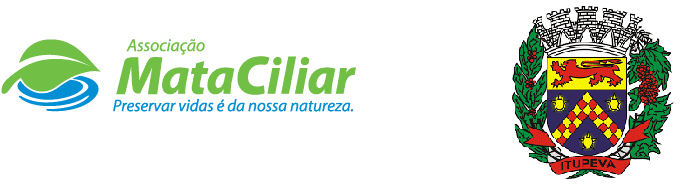 RELATÓRIO RECEBIMENTO DE ANIMAIS MARÇO DE 2022Fauna Silvestre recebida pelo CRAS - AMC proveniente do Município de ITUPEVA.Data:	     /      /                                                            Assinatura:                                         RGDATA DE ENTRADANOME POPULARNOME CIENTÍFICO3735501/03/2022Periquitão-maracanãPsittacara leucophthalmus3736202/03/2022Periquitão-maracanãPsittacara leucophthalmus3738302/03/2022GambáDidelphis sp.3739603/03/2022MarrecoAnseriforme3739703/03/2022MarrecoAnseriforme3739803/03/2022MarrecoAnseriforme3739903/03/2022MarrecoAnseriforme3740003/03/2022MarrecoAnseriforme3740103/03/2022MarrecoAnseriforme3740203/03/2022TuimForpus sp.3740903/03/2022Sagui-de-tufo-pretoCallithrix penicillata3756507/03/2022Periquitão-maracanãPsittacara leucophthalmus3757407/03/2022Periquitão-maracanãPsittacara leucophthalmus3757807/03/2022Periquitão-maracanãPsittacara leucophthalmus3757907/03/2022Periquitão-maracanãPsittacara leucophthalmus3758007/03/2022Periquitão-maracanãPsittacara leucophthalmus3758107/03/2022Periquitão-maracanãPsittacara leucophthalmus3758207/03/2022Periquitão-maracanãPsittacara leucophthalmus3761109/03/2022Cachorro-do-matoCerdocyon thous3766311/03/2022Periquitão-maracanãPsittacara leucophthalmus3773416/03/2022Periquitão-maracanãPsittacara leucophthalmus3774817/03/2022JacuPenelope obscura3782522/03/2022Sagui-de-tufos-pretosCallithrix penicilatta3783824/03/2022Periquitão-maracanãPsittacara leucophthalmus3791531/03/2022Periquitão-maracanãPsittacara leucophthalmusTOTAL25 ANIMAIS25 ANIMAIS25 ANIMAIS